Vadovaudamasi Lietuvos Respublikos vietos savivaldos įstatymo 16 straipsnio 2 dalies 28 punktu ir 18 straipsnio 1 dalimi, Lietuvos Respublikos biudžeto sandaros įstatymo 10 straipsnio 1 dalies 1 punktu ir Lietuvos Respublikos 2016 m. valstybės biudžeto ir savivaldybių biudžetų finansinių rodiklių patvirtinimo įstatymo 11 straipsniu, Pagėgių Savivaldybės kontrolieriaus 2016 m. rugsėjo 18  d. išvada Nr. K3-AI8 ,,Dėl Pagėgių savivaldybės galimybės imti ilgalaikę paskolą“, Pagėgių savivaldybės taryba n u s p r e n d ž i a:1. Pakeisti Pagėgių savivaldybės tarybos 2016 m. rugsėjo 29 d. sprendimo Nr. T-190 ,,Dėl leidimo imti ilgalaikę paskolą investiciniams projektams finansuoti“ priedą (pridedama), išdėstant nauja redakcija.2. Pripažinti netekus galios Pagėgių savivaldybės tarybos 2016 m. lapkričio 30 d. sprendimo Nr. T- 214 ,,Dėl leidimo imti ilgalaikę paskolą investiciniams projektams finansuoti“ priedą .              3. Sprendimą paskelbti Teisės aktų registre ir Pagėgių savivaldybės interneto svetainėje www.pagegiai.lt.Šis sprendimas gali būti skundžiamas Lietuvos Respublikos administracinių bylų teisenos įstatymo nustatyta tvarka.Savivaldybės meras					Virginijus Komskis 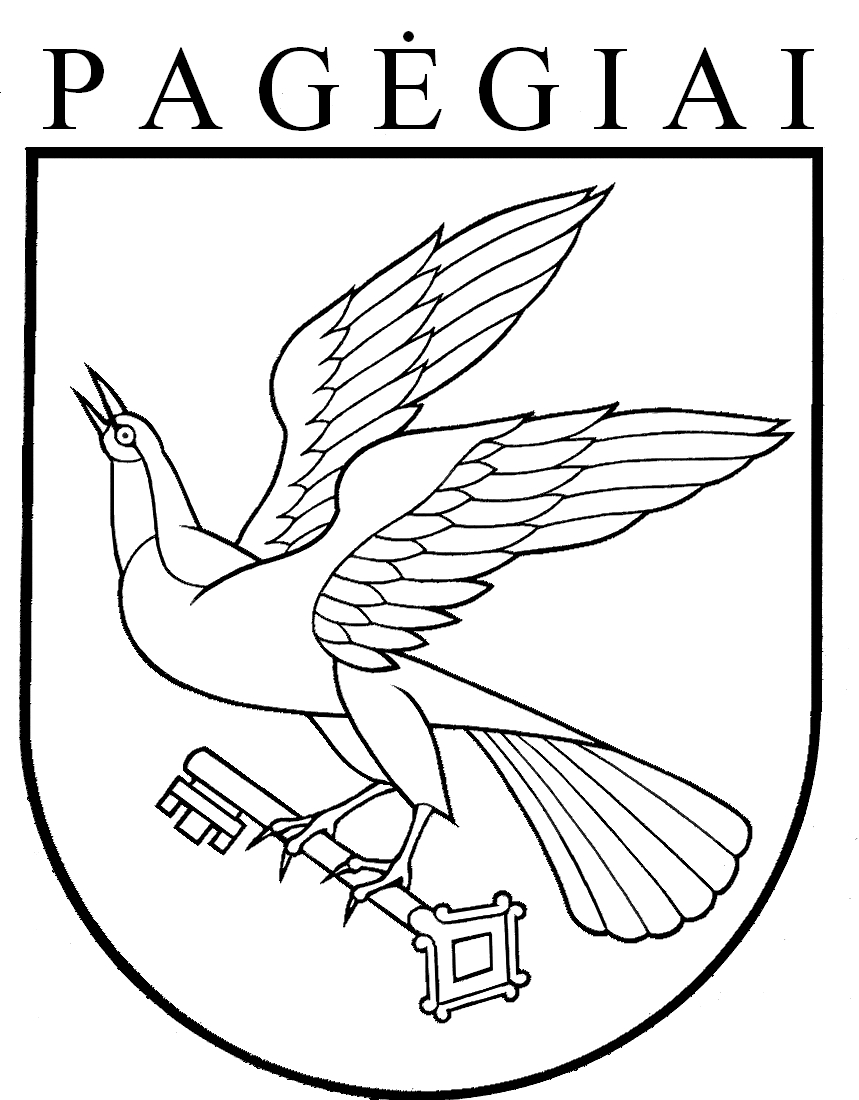 Pagėgių savivaldybės tarybasprendimasDėl pagėgių savivaldybės tarybos 2016 m. rugsėjo 29 d. sprendimo Nr. t-190 ,,dėl leidimo imti  ilgalaikę paskolą investiciniams projektams finansuoti“ priedo pakeitimo (2)2016 m. gruodžio 22 d. Nr. T-227Pagėgiai